学校たんけんに　れっつごー！２年生のお兄ちゃんお姉ちゃんに学校の中を案内してもらいました。幼稚園の探検と違って、広い場所を移動したり、見たことのない理科室、音楽室、家庭科室、パソコン室や給食室などがあって、子ども達もわくわくしながら探検していました。2年生は、色々な絵カードを見せて「どこに行きたい？」と優しく聞いてくれたり、『おばけの学校たんけんだん』の‟学校たんけん”に出てくる感覚マークを見て、しっかりとわかりやすい説明をしたりしてくれました。子ども達も「すごいな～！」「給食室から、めっちゃいい匂いがしてたからお腹すいた！」などたくさんの感想が出ていました。2年生のお兄ちゃん、お姉ちゃん、いつもありがとう！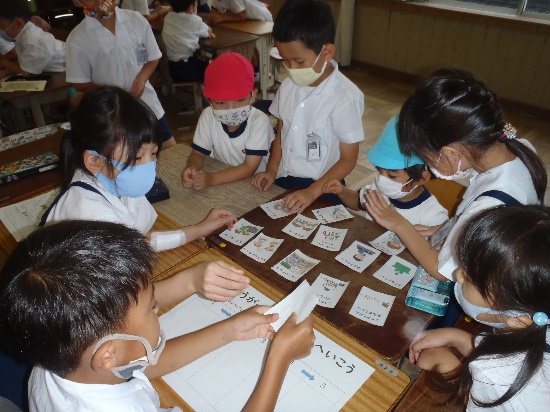 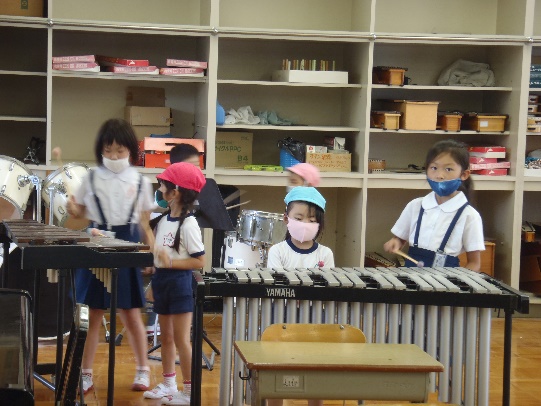 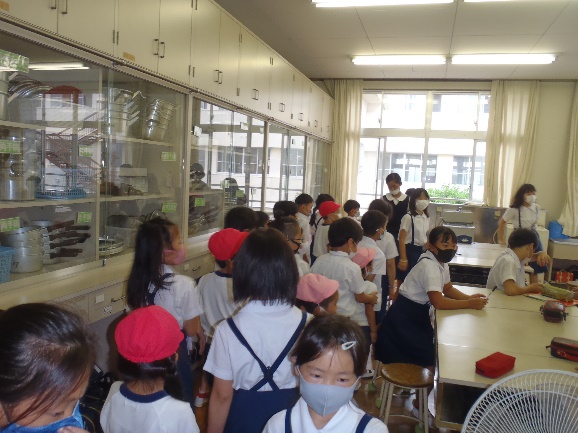 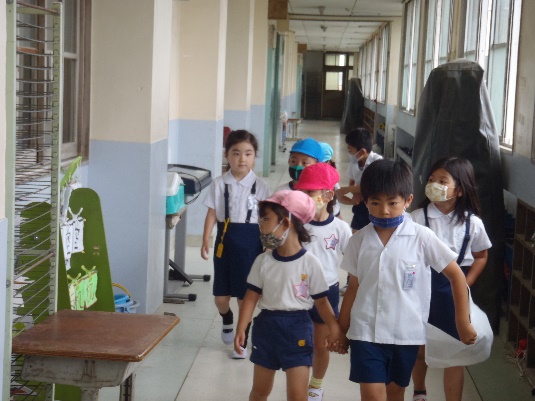 